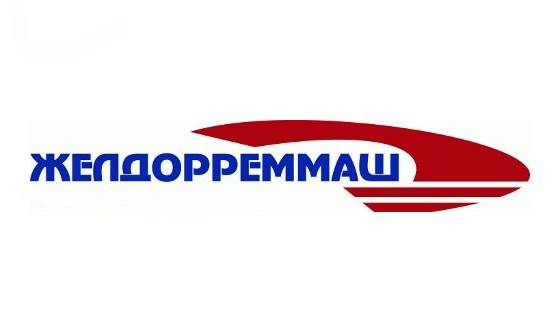 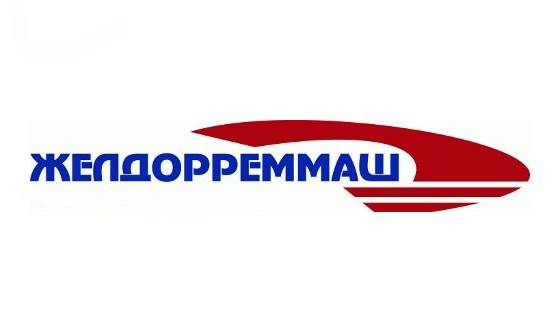 Пресс-релиз 11 июня 2024 г.ЧЭРЗ прошел ресертификационный аудит системы менеджмента бизнесаЧелябинский электровозоремонтный завод (ЧЭРЗ, входит в АО «Желдорреммаш») в очередной раз подтвердил соответствие своей системы менеджмента бизнеса (СМБ) требованиям международного стандарта ISO/TS 22163. Уровень зрелости достиг 69,1 %, что на 1,5 балла выше показателя прошлого года.Сертификат, подтверждающий, что предприятие отвечает требованиям системы менеджмента бизнеса в области изготовления, технического обслуживания и ремонта подвижного состава и единичных железнодорожных компонентов, будет действовать до июня 2027 года. Наличие документа – обязательное условие основного заказчика ОАО «РЖД».В 2023 году в стандарте ISO/TS 22163 в части требований заказчика были пересмотрены несколько пунктов. В их числе показатели эффективности, требования к надежности, доступности, ремонтопригодности. Помимо этого, были добавлены положения: «Перечень процессов», «Подчиненное понятие и требований к продукции и услугам», «Показатели результативности\эффективности». По каждому из них ЧЭРЗ получил положительное заключение.В ходе ресертификационного аудита были проверены процессы, входящие в систему менеджмента качества завода: управление производством; управление бизнесом; управление закупками МТР и услуг; управление взаимодействием с потребителем; подготовка производства, проектирование и разработка; управление персоналом; управление инфраструктурой и производственной средой. Эксперты сертификационного органа отметили, что уровень организации производственных процессов на предприятии соответствует международным стандартам бизнеса.Дмитрий Каташев, советник директора ЧЭРЗ: «Челябинский электровозоремонтный завод успешно прошел ресертификационный аудит. Получение международного сертификата подтверждает готовность завода качественно и в срок выполнять стоящие перед ним задачи по обеспечению Российских железных дорог исправным тяговым подвижным составом».Экспертиза предприятия о соответствии международным стандартам бизнеса проходит на заводе ежегодно. Раз в три года ЧЭРЗ подтверждает соответствие заявленным требованиям.Справка:Челябинский электровозоремонтный завод — многопрофильное промышленное предприятие, входит в АО «Желдорреммаш». Располагает развитой производственной базой по обслуживанию и ремонту тягового подвижного состава – грузовых электровозов постоянного тока серии ВЛ22, ВЛ10, ВЛ11, ВЛ15 всех индексов, 2ЭС4К, 3ЭС4К, 2ЭС6, а также ремонтом электрических машин, колесных пар, производством запасных частей. Осуществляет свою деятельность с 1943 года. Регионы обслуживания: Южно-Уральская, Свердловская, Северная, Куйбышевская, Московская, Октябрьская, Западно-Сибирская железные дороги, а также тяговой подвижной состав, эксплуатируемый на горнодобывающих разрезах Уральского региона.АО «Желдорреммаш» — российская компания, осуществляющая ремонт тягового подвижного состава. Представляет собой сеть локомотиворемонтных заводов, на базе которых проводятся все виды средних, капитальных и восстановительных ремонтов локомотивов, производство комплектующих, выпуск новых тепловозов. Основным заказчиком выступает ОАО «РЖД». Ежегодно производит ремонт более 2,5 тысяч секций локомотивов. Осуществляя качественное обслуживание тягового подвижного состава на протяжении всего жизненного цикла, компания гарантирует безопасность пассажиров, сохранность грузов и бесперебойность железнодорожного сообщения. АО «Желдорреммаш» имеет 9 производственных площадок по всей территории страны.Пресс-служба ЧЭРЗ+7 (351) 217-10-36 доб. 74-408+7 902 862 13 58PonurovaAV@ao-zdrm.ruВК: https://vk.com/zdrm_cherzТГ: t.me/zdrm_cherzao-zdrm.ru